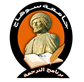 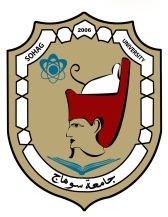 الصفات العامة لخريج برنامج الترجمة (شعبة اللغة إنجليزية)إجادة ترجمة النصوص المختلقة (القانونية والسياسية والآدبية والعلمية والإعلامية وغيرها) من اللغة الإنجليزية إلى العربية والعكس.التمكن من مهارات اللغة المختلفة توافر قدر مقبول من مهارة الاستماع والتحدث في موقف طبيعي مع المتحدثين باللغة الإنجليزية بقدر مقبول من الطلاقة.توفر قدر مقبول من مهارة القراءة والفهم لما يقرأ باللغة الإنجليزية ولغنه الأم.توافر قدر مقبول من التعبير الكتابي باللغة الإنجليزية ولغته الأم والتى تمكنه من نقل الرسالة بسهولة و وضوح.القدرة على القيام بالترجمة المنظورة والتتبعية والفورية من اللغة الإنجليزية إلى اللغة العربية والعكس.التمكن من ثقافة اللغة الإنجليزية والقدرة على إدراك الإطار الحضارى لها و أهمية دور الثقافة فى الترجمة.توافر مهارات استخدام الحاسب الآلى.توافر مهارات التعلم الذاتى بما يضمن استمرار التنمية الذاتية.